Dr. Shannon Kurt Brincat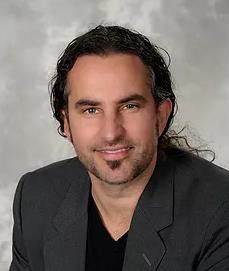 Senior Lecturer, University of the Sunshine CoastSchool of Law and Society Mobile: + 61 (0)431 052 185 (Australia) Website: https://www.shannonbrincat.com/ Email: shannonbrincat@yahoo.com.auDr. Shannon Brincat is a Senior Lecturer in Politics and International Studies and the Program Director of the Bachelor of International Studies at the University of the Sunshine Coast, Australia. He holds a PhD in International Relations, with a specialisation in political theory, and a Bachelor of Laws and Bachelor of Arts (both with Honours). His range of specializations include International Relations Theory, Political Philosophy, Critical Theory, Recognition, and Climate Change Ethics, Adaptation, and Security. He has designed theoretically informed participatory research platforms on environmental politics and conducted field work in India, Papua New Guinea, Fiji, and Mozambique. He has published 8 books (2 more forthcoming in 2023), over 40 papers in international journals and books, over 40 conference papers, 20 op-eds and press releases. He has a consistent track-record on research design, methodology and participatory data collection. For more details see: shannonbrincat.com NATIONALITIESAustralian (currently residing): 26 Tallaroon St, Jindalee, QLD, 4074, Australia.MaltesePOSITIONSSenior Lecturer and Program Director of the Bachelor of International Studies at the University of the Sunshine Coast (2018 – present, parental leave between 2021-2022):Type of position: Tenured Research (40%): Teaching (40%): 6 modules per year (see Teaching Experience for details), PhD and Masters supervision (to date, I have supervised 10 PhDs and 1 Masters)Administration (20%): Lead coordination of all enrolments, graduation, and progressions in the degree. Supervision of a team of 5 academic staff (1 permanent) and sit on various university committees (i.e. Program Coordinators, Internationalisation, Teaching Committee, HDR Committee). Research Associate, United National University (UNU Flores) for the project on the coal sector in Mozambique, Just Transition, and the Resource Nexus approach (2021 – 1 year, research position. Grant €120,000)Senior Lecturer and Program Director/Coordinator for the Bachelor of International Studies at the University of the Sunshine Coast (ongoing position, commenced January 2018)Adjunct Research Fellow, Griffith Centre for Social and Cultural Research (ongoing, February 2018) Griffith University Research Fellow (four year, fixed-term, March 2014-December 2017)Co-Founder and Co-Editor, Global Discourse (ongoing):First developed in 2008, this is an interdisciplinary journal of current affairs and applied contemporary thought. The journal is now under permanent contract with Bristol University Press, published quarterly, Scimagio Q2 2019.University of Queensland Postdoctoral Research Fellow (three year, fixed-term, January 2012 – March 2014): The Cosmopolitan Dimensions of Recognition: The case of climate change justiceFunding Body: University of Queensland ($280,936)Research Fellow, Centre of Excellence in Global Governance Research, University of Helsinki, Finland, July 2010-February, 2011 (based on award of competitive research grant).EDUCATIONThe University of Queensland, Brisbane, AustraliaPh.D, International Relations, Conferred 10 June, 2011Dissertation: “Towards and Emancipatory Cosmopolitanism: Reconstructing the concept of emancipation in Critical International Relations Theory”Deakin University, Melbourne, AustraliaBA (Honours), Arts Honours in International Relations, conferred April, 2006 Honours Thesis: “Tyrannicide in International Relations” (First Class, H1)(This thesis was expanded and published in two parts in The Journal of International Political Theory, 2008).Deakin University, Melbourne, AustraliaLLB with Honours, conferred October, 2004Honours Thesis: “The Jurisprudential History of the Right to Tyrannicide”(This thesis was expanded and published in The Australian Journal of Legal Philosophy 2009).Deakin University, Melbourne, AustraliaBA, Double Major with High Distinction in International Relations & Politics and Policy Studies, conferred October, 2004.RECOGNITIONWinner of the 2015 award for Best Theory Paper in International Relations, IR Theory Section, International Studies Association (US) for the paper Hegel and the Dao (with LHM Ling).European Science Foundation (2020ff) - Expert member on the European Science Foundation College of Expert Reviewers.SUMMARY OF SCHOLARLY DISSEMINATIONSPapers in peer-reviewed journals: 25 Book chapters: 13Books (authored and co-authored): 1 and 1 in-press for 2023 8 (1 more in preparation for 2023)Books/Special issues: 8 (1 more in process for 2023) Papers under review in peer-reviewed journals: 2 Academic conference presentations: 40 with 5 refereed Article manuscripts in preparation: 4Google Scholar h-index: 16 (https://scholar.google.com/citations?user=AoNGQ8QAAAAJ&hl=en )PUBLICATIONS(a) ReportsÁngel, A.; Alekseenko, A., Birungi, Z.; Brincat, S.; Huertas, M.E.; Puspitarini, H.; Sukmahartati, P., Günther, E. & Karthe, D. (2023). Sustainable Transformation in Coal Regions of the Global South: Challenges from a Resource Nexus Perspective (NEXtra Core). Dresden, Germany: United Nations University – Institute for Integrated Management of Material Fluxes and of Resources (UNU-FLORES): 274pp. [Funding research: €120,000]. Link: Nextra Core (final report)Manuscripts/booksShannon Brincat, Dialectical Dialogues, London: Palgrave Macmillan (in-press, forthcoming 2023) (co-authored): 208pp.Shannon Brincat et al, Australian Politics, Second Edition, Cambridge: Cambridge University Press (in-press, forthcoming 2022) (co-authored): 345pp.(c)Manuscripts and volumes (in progress)Shannon Brincat et al, Media, Power and World Politics, Cambridge University Press (contract under negotiation)Shannon Brincat, The Spiral World: a propaedeutic of dialectical thinking (draft of Vol. I, ‘Ancient Evenings’ completed. Vol. II, ‘The Golden Age of Dialectics’ in progress).Shannon Brincat and Thomas Lindemann, Agentic Recognition, Special Issue of Global Discourse, forthcoming 2024.Scholarly Books and Special IssuesShannon Brincat (Ed.), (2021). Che Lives: The Legacy of Che Guevara in World Politics, in the Rethinking Globalizations series, London: Routledge. First published in Globalizations, 19(5), 2023 [forthcoming].Shannon Brincat (Ed.), (2017). From International Relations to World Civilizations: The contributions of Robert W. Cox, in the Rethinking Globalizations series, London: Routledge. First published as From International Relations to World Civilizations: The contributions of Robert W. Cox, in Globalizations, 13(5), 2016.Shannon Brincat (Ed.), (2015). Dialectics in World Politics in the Rethinking Globalizations series, London: Routledge. First published as Dialectics and World Politics Special Issue of Globalizations 11(5), 2014.Shannon Brincat (Ed.), (2015). Recognition, Violence and the Problem of Ethical Community, London: Routledge. First published as Recognition, Violence and the Problem of Ethical Community Special Issue of Global Discourse, 4(4), 2014.Shannon Brincat (Ed.), (2014). Volume I: The Father of Communism: Rediscovering Marx's Ideas.First volume of Communism in the 21st Century, 3 Volumes, Santa Barbara: Praeger.Shannon Brincat (Ed.), (2014). Volume II: Whither Communism? The challenges of the past and present. Second volume of Communism in the 21st Century, 3 Volumes, Santa Barbara: Praeger.Shannon Brincat (Ed.), (2014). Volume III: The Future of Communism: Social movements, economic crises, and the re-imagination of communism. Third volume of Communism in the 21st Century, 3 Volumes, Santa Barbara: Praeger.Shannon Brincat, Laura Lima, João Nunes (Eds.), (2012). Critical Theory in International Relations and Security Studies: Interviews and Reflections, London: Routledge.Refereed Journal ArticlesCaitlin Sparks, Shannon Brincat and Tim Aistrope, “The Imagination in International Relations”International Studies Quarterly) (accepted 19 Jan 2022, forthcoming) (APSA 2016: A*).Francisco Gelves-Gomez, Shannon Brincat, et al. “Ordering the wild’: How adaptive management is used to maintain Nature like a postcard,” Society and Natural Resources, (accepted December 20, 2022, forthcoming).Shannon Brincat, “The Legacy of Che Guevara in World Politics” Globalizations, 18(5), 2023 [forthcoming] (APSA 2016: A).Shannon Brincat & Juan Caceres, “Che and Regional Integration in South America,” Globalizations, 18(5), 2023 [forthcoming] (APSA 2016: A).Shannon Brincat with Maryam Aslany (2021), “Climate Change Adaptation in India: two villages in Maharashtra,” Sustainable Development, 29(3): 571-582 (SCIMago: Q1. Impact Factor 3.82).Sophie Pascoe, Shannon Brincat, Ashleigh Croucher, (2019), “The Discourses of Climate Change Science: scientific reporting, climate negotiations, and the case of Papua New Guinea,” Global Environmental Change, 54: 78-87 (SCIMago: Q1. Impact Factor 6.37).Shannon Brincat and Damian Gerber, (2018). “When Öcalan met Bookchin: Democratic Confederalism and the Kurds,” Geopolitics (accepted 3 May 2018, Online First) (APSA 2016: B. SCIMago: Q1). Republished in Kurdish and German editions of Building Free Life: Dialogues with Öcalan, Oakland: PM Press, 2020.Shannon Brincat (2017). “Cosmopolitan Recognition,” International Theory 9(1): 1-32. (APSA 2016: A. SCIMago: Q1).George Karavas and Shannon Brincat (2016). “‘Behemoth pulls the peasant’s plough’: Convergence and Resistance to Business Civilization in China,” Globalizations, Vol. 13(5), 2016: 622-637. APSA 2016: A. SCIMago Q1.Shannon Brincat, (2016). “Traditional or Problem-Solving Theory? An analysis of Horkheimer and Cox’s setting of the Traditional/Critical Divide,” Globalizations, Vol. 13(5), 2016: 563-577. APSA 2016: A. SCIMago: Q1.Damian Gerber and Shannon Brincat, (2016). “Dialectical Tensions: Marcuse, Dunayevskaya and the Problems of the Age,” Thesis Eleven, 134(1): 107-121. Republished in The International Marxist- Humanist: Journal of the International Marxist-Humanist Organization, 7 July, 2016. SCIMago: Q2.Shannon Brincat, (2015). “Global Climate Change Justice: From Rawls’ Law of Peoples to Honneth’s Conditions of Freedom,” Environmental Ethics, Fall 37(3): 277-305. SCIMago: Q2.Shannon Brincat and Damian Gerber, (2015). “The Necessity of Dialectical Naturalism: Marcuse, Bookchin and dialectics in the wake of ecological crises,” Antipode, 47(4): 871-893. ERA 2010 rank:A. SCIMago: Q1.Shannon Brincat, (2014). “Dialectics and World Politics: The Story So Far…” Globalizations 11(5): 587-604. APSA 2016: A. SCIMago: Q1.Shannon Brincat & LHM Ling, (2014). “Dialectics for IR: Hegel and the Dao,” Globalizations 11(5): 661-687. APSA 2016: A. SCIMago: Q1.* Winner of the best theory paper in IR, awarded by the Theory Section ISA (2015)Shannon Brincat, (2013). “The Harm Principle and Recognition Theory: On the complementarity between Linklater, Honneth and the project of emancipation,” Critical Horizons, 14(2): 225-256. SCIMago: Q3.Shannon Brincat, (2013). “To Occupy is to Demand,” Communication piece in OCIS IV Special IssueGlobal Change, Peace & Security, 25(1): 131-133. SCIMago: Q3.Shannon Brincat, (2012). “On the Methods of Critical Theory: How CIRT has advanced the project of emancipation in the early Frankfurt School,” International Relations, 26(2): 218-245. APSA 2016: B. SCIMago: Q2.Shannon Brincat, (2011). “Towards a Social-Relational Dialectic for World Politics,” European Journal of International Relations, 17(4): 679-703. APSA 2016: A*. SCIMago: Q1.Shannon Brincat, (2010). “Two New Interpretations of Adorno: Pippin and Honneth,” Constellations: An International Journal of Critical and Democratic Theory, 17(1): 167-174. APSA 2016: B.Shannon Brincat, (2009). “Negativity and Open-Endedness in the Dialectic of World Politics,”Alternatives: Global, Local, Political, 34(4): 455-493. APSA 2016: B. SCIMago: Q2.Shannon Brincat, (2009). “Reclaiming the Utopian Imaginary in IR Theory,” Review of International Studies, 35(3): 581-609. APSA 2016: A. SCIMago: Q1.Shannon Brincat, (2009). “The Legal Philosophy of Internationally Assisted Tyrannicide,” Australian Journal of Legal Philosophy, 34: 151-192. ERA 2010: A.Shannon Brincat, (2009). “‘Death to Tyrants’: Self-Defence, Human Rights, and Tyrannicide – Part II,” Journal of International Political Theory, 5(1): 75-93. APSA 2016: C.Shannon Brincat, (2008). “‘Death to Tyrants’: The Political Philosophy of Tyrannicide – Part I,”Journal of International Political Theory, 4(2): 212-240. APSA 2016: C.Scholarly Book ChaptersShannon Brincat (2021), “Ancient Indian Dialectics,” in Probings and Re-probings: Essays in Marxian Reawakening, (Sankar Ray, Shaibal Gupta Eds.), Aakar Books, Delhi.Shannon Brincat and Franciso Gelves-Gomez (2021), “Metaphysics and Harmony with Nature in Fiji,” Climate Change Adaptation in the Pacific Islands: Opportunities for Faith-Engaged Approaches, (M. Luetz, P. Nunn Eds.), NY: Springer.Shannon Brincat, (2020) “The Cosmology of Mādhyamaka Buddhism and Its World of Deep Relationalism,” in Theology and World Politics: Metaphysics, Genealogies, Political Theologies, (V. Paipais Ed.), London, Palgrave-Macmillan.Shannon Brincat & Suus De Groot Heupner (2019), “Dialectics and Critical International Relations Theory,” in S.C. Roach (Ed.), Handbook of Critical International Relations, Cheltenham: Edward Elgar Publishers, 2019 (forthcoming).Shannon Brincat, Roxanne Chaitowitz, Robert Saunders, Vlad Strukov et. al, (2018), “Visualisations,” inR. Saunders, V. Strukov (Eds.), Popular Culture and Geopolitics, London: Routledge.Roxanne Chaitowitz, Shannon Brincat (2018), “‘Warning! Zombies Ahead’: An allegory of absolute negation under predatory capitalism,” in R. Saunders, V. Strukov (Eds.), Popular Culture and Geopolitics, London: Routledge.Shannon Brincat, (2018). “Critical Theory and International Relations,” in B. Best et. al. (Eds.) Handbook of Frankfurt School Critical Theory, Vol. II: Key Themes in the Context of the 20th Century London: Sage: Chapter 13.Shannon Brincat, (2017). “From International Relations to World Civilizations: The contributions of Robert W. Cox,” in From International Relations to World Civilizations: The contributions of Robert W. Cox, London: Routledge.Shannon Brincat, (2015). “Introduction – Dialectics and World Politics,” in Dialectics in World Politics, London: Routledge: 1-6.Shannon Brincat, (2014). “Emancipation and the Limits of Marx’s Cosmopolitan Imaginary,” in S. Brincat (Ed.), Communism in the 21st Century: Re-imagining Marx’s Vision of Communism, vol. I, Santa Barbara: Praeger: 160-197.Shannon Brincat, (2014). “Communism in the 21st Century: vision and sublation,” in S. Brincat (Ed.), Communism in the 21st Century: Re-imagining Marx’s Vision of Communism, vol. I, Santa Barbara: Praeger: xiv-lxxvi.Shannon Brincat, (2014). “Recognition, Violence and the Problem of Ethical Community,” in S. Brincat (Ed.), Recognition, Violence and the Problem of Ethical Community, London: Routledge, 1-12.Shannon Brincat, Laura Lima and João Nunes, (2012). “Introduction,” in Critical Theory in International Relations and Security Studies: Interviews and Reflections, London: Routledge, 2012: 1-14. (g) Refereed conference papersShannon Brincat (2019), “Beyond western conceptions of nihilism in IR, or how Mādhyamaka concepts of Emptiness and Dependent Origination lead to a world of deep relationalism,” Nihilism, Truth and World Politics 6th European Workshops in International Studies, Kraków, 26-29 June 2019. Published in Theology and World Politics, 2020.Shannon Brincat, (2010) (Online peer-reviewed paper). “For a New International?” presented at Anarchism in World Politics, International Politics Research Group, University of Bristol, ESRC and the PSA Anarchist Studies Network, 17-18th July, 2010. Grant received from the University of Bristol. Published, (with Leah Aylward) as “Overcoming the Cosmopolitan-Communitarian Divide Through Anarchism”, published online, Research on Anarchism, available at the: http://raforum.info/spip.php?article5953&lang=frShannon Brincat, (2009). “Hegel and the Dialectic of Emancipation through Sittlichkeit and Recognition,” presented at Rethinking the Classical Tradition of International Political Theory Workshop, Contemporary Research in International Political Theory, Aberystwyth University, Wales, UK, 29 May, 2009. Revised and published in Journal of Critical Globalisation Studies, 2009.Shannon Brincat, (2008). “The Problems of a Meta-Dialectical Approach to International Relations Theory,” presented at the Australian Political Studies Association, Hilton Hotel, Brisbane, 6-9 July 2008.Shannon Brincat, (2008). “Hegel, Emancipation and Critical International Theory,” presented at theAustralian Political Studies Association, Hilton Hotel, Brisbane, 6-9 July 2008.Edited JournalsGlobalizations (Guest Editor):Issues: 2014, 11(5); 2016, 13(5).Global Discourse (Co-Editor):Volumes: 2010, 1(1-2); 2011, 2(1-2); 2013, 3(1-4); 2014, 4(1-4); 2015, 5(1-4); 2016, 6(1).Dialogue, e-Journal (Editor):Volumes: 2008, 6(1-2); 2009, 7(1-2).InterviewsAndrew Linklater (with Shannon Brincat) (2010). “An Interview With Andrew Linklater”, Global Discourse, 1(1), 2010, 1-11Robert W. Cox (with Shannon Brincat) (2009). “For Someone and for Some Purpose”, interview conducted in La Barboleusaz, Switzerland, between 14-16 June, 2009. Appears in Critical Theory in International Relations and Security Studies: Interviews and Reflections.Andrew Linklater (with Shannon Brincat) (2009). “Citizenship, Harm and the Transformation of World Politics”, interview conducted in Aberystwyth, Wales, between May-July 2009. Appears in Critical Theory in International Relations and Security Studies: Interviews and Reflections.Book ReviewsShannon Brincat (2021), review of Jarius Victor Grove, “Savage Ecology: War and Geopolitics at the End of the World,” Perspectives on Politics, 19(1).Shannon Brincat (2020), review of Andy Blunden, “Hegel for Social Movements,” Thesis Eleven, (forthcoming 2020).Shannon Brincat review of James D. Ingram, (2015). “Radical Cosmopolitanism,” Perspectives on Politics, 13(3), 2015: 841-852.Shannon Brincat review of Henrik Bliddal, Casper Sylvest and Peter Wilson (Eds.), (2014). “Classics of International Relations: Essays in Criticism and Appreciation,” E-IR, 2014. http://www.e- ir.info/2014/11/29/review-classics-of-international-relations/Shannon Brincat review of Kirsten J. Fisher, (2013). “Moral Accountability and International Criminal Law,” Law and Society Review, 47(1), 2013: 238-240.Shannon Brincat review of Raya Dunayevskaya, (2011). “The Power of Negativity”, Socialism & Democracy, 25(2), 2011: 164-200.Shannon Brincat review of Andrew Linklater, (2010). “Critical Theory and World Politics”, Dialogue, e- Journal, 7(1). Revised and republished in Global Discourse, 1(1), 2010.Shannon Brincat review of Axel Honneth (2008). “Disrespect: The Normative Foundations of Critical Theory”, Dialogue, e-Journal, 6(2), 2008.Shannon Brincat review of Robert B. Pippin (2008). “The Persistence of Subjectivity: On the Kantian Aftermath”, Dialogue, e-Journal, 6(1), 2008.(k) Other (articles, op-eds, reports, press releases)Shannon Brincat (2022), “ScoMo v Albo in an election like no other: USC expert reveals what we're in for,” Sunshine Coast News, January 4, 2022. At: https://www.sunshinecoastnews.com.au/2022/01/04/a-federal- election-like-no-other/Shannon Brincat (2021), “What sets social ecology aside from other radical green forms of thought?,” Dialogues on Social Ecology, (E. Finley & F. Venturini Eds.), 2020-2021.Shannon Brincat (2021), “Divided States of America: USC expert explains the uphill battle facing President Biden,” Sunshine Coast News, January 23, 2021. At: https://www.sunshinecoastnews.com.au/2021/01/23/bidens-battle-to-restore-superpower-usc-expert/Shannon Brincat (2021), “Celebrating the Power of ideas: A Tribute to Murray Bookchin,” ROAR Magazine, January 2021. At: https://roarmag.org/essays/murray-bookchin-100-birthday/?fbclid=IwAR3odXRsIjA- us0CK9VLY6ZJmEAxYaxhjO01nlS0m_QMk4aniQvzVMUYs7oShannon Brincat (2020), “Assassinating Sovereign and American Foreign Policy,” Duke Center for Firearms Law, Duke University School of Law. At: https://firearmslaw.duke.edu/2020/08/assassinating- sovereigns-and-american-foreign-policy/Shannon Brincat (2020), “The Insurgency in Cabo Delgado,” Africa is a Country, April 30, 2020. Available at:https://africasacountry.com/2020/04/the-insurgency-in-cabo-delgadoShannon Brincat (2018), “Tributes to Robert W. Cox,” Progress in Political Economy (PPE), 29 October. Available at: http://ppesydney.net/tributes-to-robert-w-cox/Shannon Brincat & Roxanne Chaitowitz (2018), “The Future of Popular Geopolitics: Zombie Evolution and the Return to the Social,” E-International Relations, 4 October. Available at:https://www.e- ir.info/2018/10/04/the-future-of-popular-geopolitics-zombie-evolution-and-the-return-to-the-social/Shannon Brincat (2017), “Nature/Human as Affinity,” blog in Can World Politics Save Planet Earth, 16 May 2017. Available at: http://www.josephcamilleri.org/forum/can-world-politics-save-planet-earthShannon Brincat (2017), “To resist Trump’s Tyranny, just don’t comply,” The Conversation, 3rd February 2017. https://theconversation.com/to-resist-trumps-tyranny-just-dont-comply-72271Shannon Brincat & Stefanie Fishel (2016), “Authoritarian Institutions are a Danger to Us All,” at Installing (Social) Order, 16 November 2016. Available at: https://installingorder.org/2016/11/16/authoritarian-institutions-are-a-danger-to-us-all/Shannon Brincat and Samid Suliman, (2016). “On Their Own Terms: Remembering History in a Changing Cuba,” New Matilda, 28 April 2016. https://newmatilda.com/2016/04/28/on-their-own-terms- remembering-history-in-a-changing-cuba/Shannon Brincat and Federica Casa, (2016). “Turkey Has Begun Arresting Academics For Speaking Out Against State Violence,” New Matilda, 1 February 2016. https://newmatilda.com/2016/02/01/turkey-has- begun-arresting-academics-for-speaking-out-against-state-violence/Shannon Brincat, (in Kurdish), (2016). “Mücadeleniz unutulamaz,” [‘Your Struggle is Not Forgotten’],Politika, 20 January 2016. http://yeniozgurpolitika.info/index.php?rupel=nuce&id=50520Shannon Brincat and Nico Taylor, (2015). “Rank and Guile” [with Mark Chou and Jason Sharman],Campus Review, January 2015.Shannon Brincat, (2014). “Homage to Kobani: How is the Left to Act?” New Matilda, 12 October 2014. Available at: https://newmatilda.com/2014/10/12/homage-kobane-how-left-actShannon Brincat, (2013). “The Problem of Chaotic Civil Society,” peer-reviewed essay, Anarchist Developments in Cultural Studies, Special Issue ‘Ontological Anarché: Beyond Materialism and Idealism’, 2013(2).Shannon Brincat, (2011). “A Global Greenhouse Gas Tax: Report,” Helsinki Review of Global Governance, 2(2): 42-45.Shannon Brincat and Heikki Patömaki, (in Finnish), (2011). “Onko kasvihuonekaasuvero päästökauppaa tehokkaampi toimenpide?”, 31 January 2011. Available at: http://www.helsinki.fi/yliopisto/ (click ‘uutiset’ - Onko kasvihuonekaasuvero päästökauppaa tehokkaampi toimenpide?)Shannon Brincat, (2009). “Hegel’s Gesture to Radical Cosmopolitanism,” Journal of Critical Globalisation Studies, 1(1): 47-65.Shannon Brincat, (2008). “For the Right to Silence”, Dialogue, e-Journal, 6(1), 2008: 1-17.Shannon Brincat, (2007). “Youth and Disillusionment”, The Bulletin, October, 2007.Works in ProgressBook Proposals and Journal Special Issues (under review); Works-under-Review (or ‘revise and resubmit’); Journal Articles (for journal Special Issues); Works-in-Progress (journal articles).Journal Articles and Book Chapters in progress[Article] Shannon Brincat with Maryam Aslany, “Climate Change Adaptation and Status in Fiji,” for submission to Journal of Peasant Studies.Shannon Brincat, “Moral Ontology, American Foreign Policy, and Assassination” (under review atInternational Theory) APSA 2016: A; SCIMago: Q1). [article] Shannon Brincat & Martin Weber, “Dialectical Reflexivity and IR Theory” (for resubmission toEJIR).[article] Shannon Brincat, “Kant’s ‘Transcendental Dialectic’” (for submission to Kantian Review).[article] Shannon Brincat, “From Imagination as Faculty, to Imagination as Life-Activity: Bringing Vygotsky into IR,” presented at EISA, Barcelona September 2017 (for submission to Political Psychology, APSA 2016: A*).[article] Shannon Brincat, “The Dialectic of Jacob Böhme,” (for resubmission to Owl of Minerva).[journal Special Issue] Shannon Brincat with Dustin J. Byrd, Dialectics of Islam, Special Issue proposal under review at Journal of Islamic Studies.Christopher Ruddy and Shannon Brincat, “Counter-Hegemonic Militancy: A critical analysis of Salafi jihadist discourse and militancy in Ben Gardane, Tunisia,” (under review at Security Dialogue, APSA 2016: A).Manuscripts (in progress)Shannon Brincat, A Spiral World: Social-Relational Dialectics and World Politics, Vol IIThis second volume applies social-relational dialectics to IR theory, problematizing ‘either/or’ thinking of the disciplinary mainstream of realism, liberalism, and constructivism. It also applies social-relational dialectics to nature, difference, and imagination.Shannon Brincat, Emancipatory Cosmopolitanism (draft completed)Manuscript developed from my PhD thesis and expanded through the addition of three chapters that reconstruct the normative basis of cosmopolitan community through personal, private, and public social freedoms. Expected to be completed mid-2018.Shannon Brincat, The Problem of Tyranny and Tyrannicide in World PoliticsUnder contract with Palgrave/Macmillan (part of the Rethinking Political Violence series) (pending outcome of ARC application).CONFERENCE PAPERS, WORKSHOPS AND PRESENTATIONSKeynotes AddressesShannon Brincat, the Shapurji Saklatvala Memorial Lecture on “Ancient Indian Dialectics and Marx,” presented at the International Conference Karl Marx – Life, Ideas, Influence: A Critical Examination on the Bicentenary, at Asian Development Research Institute (ADRI), June 16-20, 2018, Patna (Bihar), India. Available here: https://www.youtube.com/watch?v=hv8_lhQYxA8Conference and workshop papers and presentationsShannon Brincat and Juan Caceres, “Schmitt v Neumann: From Nomos of the Earth to Nomos of Humanity,” Law & Love Conference, 29 Nov-2 Dec 2021, USC Australia.Shannon Brincat (2021), “Hegel’s Logic for IR Theory,” 33rd International Hegel Congress 2021 of the International Hegel Society, University of Warsaw 21-25 June 2021, Warsaw Poland (online paper)Shannon Brincat, “From Imagination as Faculty, to Imagination as Life-Activity,” ISA 6-9 April 2021 (online paper).Shannon Brincat, “Worlding Dialectics for IR,” Oceanic Conference for International Studies, Australian National University, 7-11 December 2020.PJ Holtum & Shannon Brincat, “The Limits of Prefigurative Politics in Blue Collar Work-Sites,” ASN6, 4 September 2020.Shannon Brincat, “American Foreign Policy and Assassination,” at Firearms Law Works-in-Progress Workshop, Duke University, Friday, July 24, 2020.Shannon Brincat, “Imagination in IR,” Dystopic futures and utopian possibilities: An exploratory, interdisciplinary	workshop,	Hawthorn	Arts	Centre,	May	5,	2018.https://identityresearchnetwork.wordpress.com/2018/05/19/dystopian-futures-and-utopian-possibilities-update- from-the-workshop/Shannon Brincat, “From Imagination as Faculty, to Imagination as Life-Activity: Bringing Vygotsky into IR,” presented at EISA, Barcelona September 2017.Shannon Brincat and Samid Suliman, “Remembering History in a Changing Cuba,” The Australian International Political Economy Network, University of Queensland, 2-3 February 2017.Shannon Brincat, Sophie Pascoe, Ashleigh Croucher, “The Science of ‘Long-Term Change’ as Framing Climate Action: How scientific discourses have constrained and enabled adaptation and mitigation strategies in the Paris Agreement,” presented at the Oceanic Conference for International Studies, University of Queensland, 4-6 July 2016.Shannon Brincat, “A Normative Reconstruction of Social Freedom in the Global Public Sphere,” presented at the Oceanic Conference for International Studies, University of Queensland, 4-6 July 2016.Shannon Brincat, “Targeting Heads of Government: a historical analysis of American foreign policy and international assassination,” Griffith Asia Institute Seminar Series, 12 May 2016 (most downloaded presentation for the seminar series). Available at: https://soundcloud.com/griffithasia/2016-dr-shannon-brincat- research-seminarShannon Brincat, “The US and the problem of Targeting Tyrannical Heads of State: a response of a threatened democratic state and an empire in decline?” presented at the 9th Pan-European Conference on International Relations, Giardini Naxos, Sicily, Italy, 23-26 September 2015.Shannon Brincat, “Human Community and the Limits of International Communism,” presented atHistorical Materialism – Rome, Università degli studi di Roma Tre, Rome, Italy, 17-20 September, 2015.Shannon Brincat, “On Axel Honneth,” Queensland School of Continental Philosophy, Brisbane, 6 April 2015. Available at: https://soundcloud.com/user-469343932/sets/shannon-brincatShannon Brincat, “On Robert W. Cox: Traditional, Problem-Solving and Critical Theory” presented at the International Studies Association (ISA) Annual Convention, New Orleans, 18-21 February 2015.Shannon Brincat, “Dialectical Reflexivity and IR Theory” presented at the Presidential Themed Panel “Dialectics and World Politics,” International Studies Association (ISA) Annual Convention, New Orleans, 18- 21 February 2015.Shannon Brincat, “The Logic and Dialectics: Beyond ‘Either – Or’ Thinking in IR”, presented at the Fourth Global International Studies Conference (WISC), Goethe University (Frankfurt am Main, Germany, 6- 9 August 2014.Shannon Brincat, “The Logic and Dialectics: Beyond ‘Either – Or’ Thinking in IR”, presented at theOceanic Conference for International Studies, University of Melbourne, Melbourne, 9-11 July 2014.Shannon Brincat, “A Short History of Dialectics in IR: The Story So Far...”, presented at theInternational Studies Association (ISA) Annual Convention, Toronto, 25-29 March, 2014.Shannon Brincat, “Cosmopolitanism and the Limits of International Communism”, presented at theGlobal Capitalism in Asia and Oceania Conference, Griffith University, Brisbane, 28-29 June, 2013.Shannon Brincat, “Cosmopolitanism: The Fourth Dimension of Recognition?”, presented at theInternational Studies Association (ISA) Annual Convention, San Francisco, 2-6 April, 2013.Shannon Brincat, “The Tasks of Critical Theory: Recognition and the emergence of Homo Cosmopolitānus”, presented to the Program in Critical Theory and Townsend Humanities Lab, University of Berkeley, 30 November, 2011.Shannon Brincat, “Problems in Kant’s Cosmopolitan Vision of Emancipation through the Moral Law”, presented in absentia at the International Studies Association (ISA) Annual Convention, Montreal, 16-19 March, 2011).Shannon Brincat, “To Tax or Trade? A Global Greenhouse Gas Tax v. Global Emissions Trading Schemes”, presented to the Global Greenhouse Gas Tax Draft Treaty Workshop, University of Helsinki, 20 January, 2011.Shannon Brincat, “A ‘Global Greenhouse Gas Tax’: Background issues for the Draft Treaty Workshop”, for the Global Greenhouse Gas Tax Draft Treaty Workshop, University of Helsinki, 20-21 January, 2011.Shannon Brincat, “For a New International?”, presented at Anarchism in World Politics, International Politics Research Group, University of Bristol, ESRC and the PSA Anarchist Studies Network, 17-18 July, 2010 (published at the Research on Anarchism Forum: http://raforum.info/spip.php?article5953&lang=fr)Shannon Brincat, “The Future Trajectory of the Emancipatory Project in Critical IR Theory”, presented at the Oceanic Conference for International Studies IV, University of Auckland, New Zealand, 30 June-2 July 2010.Shannon Brincat with Leah Aylward, “Anarchism and Resistance in La Via Campessina”, Presented at the Challenging Politics Conference: New Critical Voices, University of Queensland, 10-11 June, 2010.Shannon Brincat, “The Changing Norms of Internationally Assisted Tyrannicide”, presented at Cultures of Violence and Conflict Conference, International Society for Cultural History Conference, University of Queensland, Brisbane, 20-23 July, 2009.Shannon Brincat, “Hegel and the Dialectic of Emancipation through Sittlichkeit and Recognition”, presented at Rethinking the Classical Tradition of International Political Theory Workshop, Contemporary Research in International Political Theory, Aberystwyth University, Wales, UK, 29 May, 2009. Revised and published in Journal of Critical Globalisation Studies, 2009.Shannon Brincat, “Towards a Dialectic for World Politics”, presented at the Oceanic Conference for International Studies, University of Queensland, Brisbane, 2-4 July 2008.Shannon Brincat, “Reclaiming the Utopian Imaginary for International Relations Theory”, presented at the Third Biennial Oceanic Conference for International Studies, University of Queensland, Brisbane, 2-4 July 2008. Revised, expanded and published in the Review of International Studies.Shannon Brincat, “The Problems of a Meta-Dialectical Approach to International Relations Theory”, presented at the Australian Political Studies Association, Hilton Hotel, Brisbane, 6-9 July 2008.Shannon Brincat, “Hegel, Emancipation and Critical International Theory”, presented at the Australian Political Studies Association, Hilton Hotel, Brisbane, 6-9 July 2008.Formal Presentations (by invitation)Shannon Brincat, “What can mainstream IR theory learn from the revolutionary traditions? Beyond Marx and into the thought of Portuguese-speaking revolutionaries of Africa,” at CEEI-ISRI, Centro de Estudos Estratégicos e Internacionais, Mozambique, 19 February 2020.Shannon Brincat, presentation on ‘Dialectical Thinking on the Transformation of World-Order’, at Future of Global Cooperation International Conference, Duisburg, 8-10 November 2017. Fully funded by the Centre of Global Cooperation Research, University of Duisburg-Essen.Shannon Brincat, “External Threats to Democracy: tyrannicide and the Illiberal Peace,” presented at the workshop New Threats to Democracy, Australian Catholic University and LaTrobe University, 5th December, 2014.Shannon Brincat, “Social-Relational Dialectics, Recognition and World Politics”, to be presented at the Law of the Law Workshop at the Westminster Law and Theory Centre, University of Westminster, London, April, 2011 (Declined).Shannon Brincat, “For a New International?”, presented at Anarchism in World Politics, International Politics Research Group, University of Bristol, ESRC and the PSA Anarchist Studies Network, 17-18 July, 2010. Grant received from the University of Bristol. Published, (with Leah Aylward) as “Overcoming the Cosmopolitan-Communitarian Divide Through Anarchism”, published online, Research on Anarchism, available at the: http://raforum.info/spip.php?article5953&lang=frGRANTS AND AWARDSSustainable Transformation in Coal Regions of the Global South: Challenges from a Resource Nexus Perspective (NEXtra Core), United Nations University Flores, funding: €120,000 [note: my role was to research the case-study on Mozambique].Research Collaboration Grant, Village communities and their lived experience with nature: a case study of Vabea Village, Fiji (with Maryam Aslany), field research undertaken in Fiji, Ono Island January 2019. University of the Sunshine Coast, Faculty of Arts, Business and Law ($10,000 AUD) (2019).Research Fellowship and travel costs to University of Duisburg-Essen (est. €3000) (2017).Griffith New Researcher Grant, ‘Tyrannicide in Classical Greece’ ($6735) (2017).Best ‘Theory Paper in IR’, awarded by the Theory Section ISA (2015).Centre of Excellence in Global Governance Research, University of Helsinki, three grants for research project and workshop on a Global Greenhouse Gas Tax and Draft Treaty, 2010 (July) - 2011 (Feb) (28,308€ equivalent to $40,473.54 AUD).University of Queensland, Social and Behavioural Sciences Faculty Teaching Awards, Tutor Award, 2009 ($1000).University of Queensland Graduate School Research Travel Grant, 2009 ($5000) for Visiting Scholar at Aberystwyth University.University of Queensland, Mid-Year PhD Scholarship, 2006-2009 ($21,000 per annum).Deakin University, Arts Faculty Ambassador, 2004.Golden Key National Honours Society (2001).RESEARCH EXPERIENCEMentor for the Association for Political Theory (APT) (2021ff)Guest Seminar Series: Critical International Relations Theory, Townsend Humanities Lab, University of Berkeley, California, July-December, 2011. Visit: http://townsendlab.berkeley.edu/critical-international- relations-theoryVisiting Scholar, Department of International Politics, University of Wales, Aberystwyth, UK, May-August, 2009.Research Assistant (2008-2011):Dr. Sebastian Kaempf and Dr. Martin Weber: News Media Lab Project, Annotated Index and Workflow Diagram (2011)Dr. Andrew Hindmoor: ‘Assessing the Influence of Select Committees’, ‘The Obesity Epidemic’, and Australian Research Council Grant applications (2009)Dr. Martin Weber: ‘Transnational Protest Events’ and Australian Research Council Grant applications (2008)School of Political Science and International Studies: ‘Glossary of International Studies’ (2008)Researcher, Maritime Union of Australia (Victorian Branch), research paper on ‘The Affect of Privatisation on the Australian Economy’, 2005.Research Officer, Deakin University, research for the Department for Defence and Strategic Studies, May- August, 2004.TEACHING EXPERIENCEProgram Coordinator for the Bachelor of International Studies, University of the Sunshine Coast, 2018-present.Courses:INT250 Force of Change in World Politics JST202 International Justice and Human RightsINT335 International Relations Theory and Practice INT370 Politics and the MediaLecturer and Course Convener, School of Government and International Relations, Griffith University, March 2014-2018).Course: International Relations Theory: Concepts and Approaches (Masters Level) (7001GIR)Lecturer and Course Coordinator, School of Political Science and International Studies, University of Queensland, January 2013 – June 2013.Course: Advanced International Studies (Masters Level) (POLS7250)Academic Tutor, School of Political Science and International Studies, University of Queensland, January 2007 – June 2010.Courses: Human Rights and International Politics; Advanced International Studies (Masters level); Globalisation and International Political Economy (POLS2402); Political Thought (Machiavelli to Modernity) (POLS2303).Lecturer, School of Political Science and International Studies, 2008-2009. Lectures in: Introduction to Political Theory, Political Thought: Machiavelli to Modernity, and, Globalisation and International Political Economy.Guest Lecturer: California State University Stanislaus, USA, April, 2007. Lectures on: ‘Critical Theory and Sociology’, ‘On the Self and Identity’; CEEI-ISRI, Centro de Estudos Estratégicos e Internacionais (Mozambique), Federal University of Rio Grande do Norte (Brazil), and the Asian Development Research institute (India).PhD SupervisionDamian Gerber, Nature Philosophy and Social Ecology: The Historical Continuities of Dialectical Naturalism (conferred March 2015, primary 50% supervision).P.J. Holtum, Being Smart At Work: Responsibility and Resistance in Precarious Australian Workplaces(conferred October 2018, associate 40% supervision)Nicholas Taylor, The Problem of Nuclear Harm: Towards an Ethical Ecology (conferred November 2018, primary 60% supervision)Suus De Groot Heupner, The Discursive Interrelation Between Political Proponents and Opponents of Islam and Islamism in the Netherlands (conferred June 2022, external 10% supervision)Christopher Ruddy, Terrorist Minds: A multi-headed approach to understanding and responding to terrorists (conferred October 2020, primary 90% supervision)Benjamin Harris, Violent Non-State Actors and Coercive Diplomacy (conferred June 2020, primary 90% supervision)Benjamin Cherry-Smith (MA thesis), Ontological Insecurity and the War on Terror, (conferred August 2020, primary 100% supervision)Francisco Gelves-Gomez, Vivid Natures: Disrupting the human/Nature divide in adaptive co- management for protected areas (conferred December 2022, associate 20% supervision)Juan Caceres, Populism and Regional Integration in South America, (candidate January 2021, primary 90% supervision)Traci Sudana, Ethnographic study of street medicine traders in Indonesia (candidate submitting June 2023, primary 90% supervision)Hunter McBryde, Managing Confederate Memory (candidate January 2022, associate 30% supervision)Honours SupervisionRoxanne Chaitowtiz, Romy Listo, Iain Smith, Reese Boulton, Madeleine Haslett.SERVICE & ENGAGEMENTRobert and Jessie Cox Award Committee Member (ongoing)Co-Founder and Board Member of the Queensland School of Continental Philosophy, 2015 (ongoing). Visit: https://www.qldscp.org/Interview on ‘Critical Theory’, SAGE Video, recorded at the 9th Pan-European Conference on International Relations, Friday 25th September, 2015. http://sk.sagepub.com/video/critical-theoryMember (2013-2014) of the Global Change Institute (University of Queensland) College of Experts. Member (2013 - 2014) of University of Queensland Network of Environmental Social Scientists (NESS).Treasurer (elect), Theory Section, ISA (2013-2015).Elected Treasurer for the Theory Section of the International Studies Association.Panel Convener (Critical and Feminist Theory), Oceanic Conference on International Studies (OCIS), 2008, 2010, 2012, 2014 recurring panel.Amnesty International (2002-2003), Head of Victorian Trade Union NetworkEDITORIAL DUTIESCo-Editor and Co-Founder, Global DiscourseEditorial Board Member, Globalizations and Counterfutures and Frontiers in Environmental ScienceJOURNAL REEREE & MANUSCRIPT REVIEWSI have reviewed book manuscripts for:State University New York (SUNY) PressLexington BooksRowman & LittlefieldPalgrave-MacmillanOpen BookI have reviewed article submissions for over journals across disciplines, including: International Studies Quarterly, Review of International Political Economy, Political Geography, European Journal of International Relations, Review of International Studies, Constellations, International Theory, International Studies Perspectives, Millennium: Journal of International Studies, Cambridge Journal of International Affairs, Globalizations, International Relations, Cambridge Review of International Affairs, Journal of International Political Theory, American Political Science Review, International Journal of Peace and Development Studies, Security Dialogue, African Journal of Political Science and International Relations, Journal of African Studies and Development, International Studies Review, International Journal of English and Literature, Educational Research, Crossroads: An Interdisciplinary Journal for the Study of History, Philosophy, Religion and Classics, Current Sociology, International Studies Perspectives, Journal of International Relations and Development, Antipode, Socialist Studies/Études Socialistes, The African Educational Research Journal, Australian Journal of Political Science, Ethnic and Racial Studies, Contextio Internacional, Critical Studies on Terrorism, Ecology & Society, Political Theology, Frontiers, Counterfutures, International Critical Thought, Frontiers in Psychology, Contemporary Political Theory, European Journal of the History of Economic Thought, Oxford Research Encyclopedia for International Studies, Global Perspectives, Journal of Political Ideologies, International Political Sociology, Global Discourse and Dialogue, e-Journal.Back cover endorsements:Bryant William Sculos, The Dialectics of Global Justice, NY: SUNY Press.Russel Rockwell, 2018. Hegel, Marx and the Necessity and Freedom Dialectic: Marxist-Humanism and Critical Theory in the U.S, London: Palgrave-Macmillan.G. Wulf, F. Chambers (Eds.), 2015. Turning Points in Compassion, Humane Education: Western Australia.PRIMARY REFEREESDr Martin Weber – mweber@uq.edu.auDr Weber was my PhD supervisor and current collaborator on a range of projects including recognition and dialectics.Prof. Heikki Patomäki – heikki.patomaki@helsinki.fi Prof. Patomäki was the supervisor for the research project on a global carbon tax at the University of Helsinki. We continue collaborate on various projects.Prof. Thomas Biersteker – thomas.biersteker@graduateinstitute.chProf. Biersteker has followed my work over the years and we currently work together on the executive of the Global International Relations section of the ISA.Dr. Stefanie Fishel – sfishel@usc.edu.auDr Fishel is my fellow-colleague teaching into the Bachelor of International Studies at USC.Prof. Patrick Nunn – pnunn@usc.edu.auProf. Nunn is a collaborator on research projects related to climate change especially in Fiji and runs the Sustainability Research Center at USC of which I am a member.For further information see websites: https://www.shannonbrincat.com/https://www.usc.edu.au/staff/dr-shannon-brincat